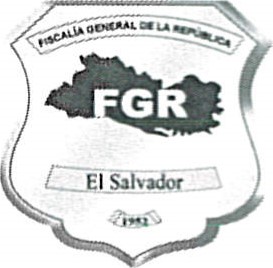 Fiscalía General de la RepúblicaUnidad de Acceso a la Información PúblicaAviso de InexistenciaSan Salvador, 31 de enero del 2020Público en General Presente:Se hace del conocimiento que, durante los meses de diciembre 2019 y enero 2020, la Dirección de Adquisiciones y Contrataciones de esta Institución, no reporta Contrataciones Directas.Y para hacerlo del conocimiento general, se extiende la presente acta que abarca el trimestre de noviembre-diciembre 2019 y enero 2020.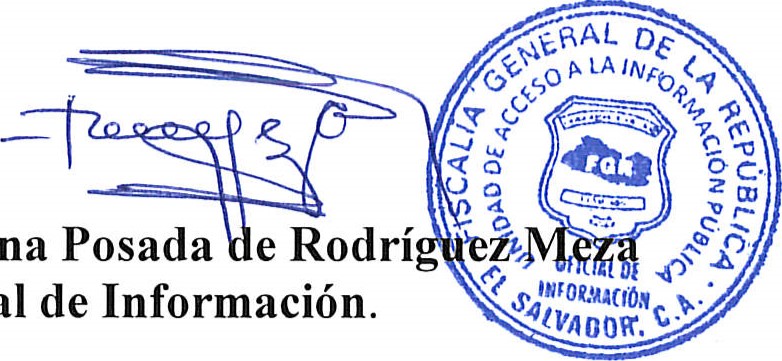 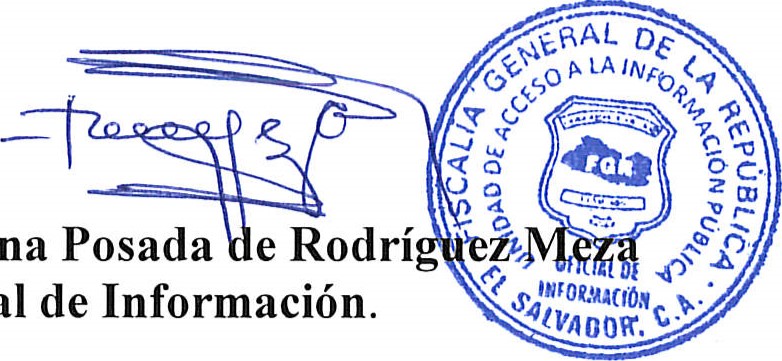 